Álex             Adrián       Ismael        ZhairaNaiara                           DaniPenélope   Elvira          Víctor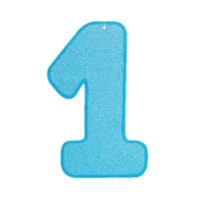 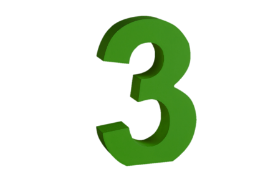 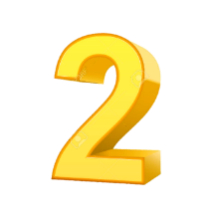 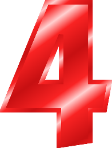        CANCIÓN:      I usually get up at quarter to eight,I´m never late for school.                                             I sometimes have Science at quarter past ten,Science is really cool!I have my lunch at one o´clock,                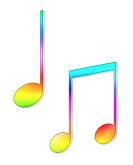 And then I play with my friends. I finish school at quarter to five, And then I go home again!CURSO: 5º de PrimariaÁREA: InglésDESARROLLO CURRICULARDESARROLLO CURRICULARCRITERIO DE EVALUACIÓNCRITERIO DE EVALUACIÓNC.E.3.9. Identificar el sentido general y las ideas principales de un texto sencillo en cualquier formato, lecturas adaptadas, cómics, ect, siempre contextualizado para diferentes contextos de su manejo y con posibilidad de apoyo de cualquier elemento de consulta.C.E.3.9. Identificar el sentido general y las ideas principales de un texto sencillo en cualquier formato, lecturas adaptadas, cómics, ect, siempre contextualizado para diferentes contextos de su manejo y con posibilidad de apoyo de cualquier elemento de consulta.CONTENIDOCONTENIDO-Demostración de comprensión escrita mediante actividades lingüísticas y no lingüísticas. -Léxico de alta frecuencia: adverbios de frecuencia y actividades diarias.-Demostración de comprensión escrita mediante actividades lingüísticas y no lingüísticas. -Léxico de alta frecuencia: adverbios de frecuencia y actividades diarias.123NIVEL 2Comprender Señala la primera y la última acción que aparecen en la canción.Escribe qué acciones se repiten a diario Escribe una oración con cada palabra que se repite en las dos estrofas utilizando un adverbio de frecuencia.NIVEL 3AplicarEscribe una oración con cada acción que tú realices en tu vida diaria.Inventa una actividad que te gustaría hacer de vez en cuando.Escribe la canción haciendo la negación de las acciones. Añade una acción en afirmativo que te gustaría hacer todos los días.